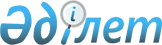 О создании рабочей группы по рассмотрению вопроса о соблюдении компанией "БиДжи" таможенного законодательства Республики Казахстан при реализации углеводородов с Карачаганакского нефтегазоконденсатного месторожденияРаспоряжение Премьер-Министра Республики Казахстан от 27 июля 2005 года N 207-p

      1. В целях рассмотрения вопроса о соблюдении компанией "БиДжи" таможенного законодательства Республики Казахстан при реализации углеводородов с Карачаганакского нефтегазоконденсатного месторождения создать рабочую группу в следующем составе: Узбеков                   - вице-министр финансов Республики 

Гани Нурмаханбетович        Казахстан, руководитель Мукашев                   - первый вице-министр юстиции 

Рахмет Желдыбаевич          Республики Казахстан, заместитель 

                            руководителя Кененбаев                 - заместитель Председателя Агентства 

Ерлик Абдрахимович          по борьбе с экономической и 

                            коррупционной преступностью 

                            Республики Казахстан (финансовая 

                            полиция) (по согласованию) Акаев                     - начальник управления Генеральной 

Магомед Запирович           прокуратуры Республики Казахстан 

                            (по согласованию) Сапарбаев                 - вице-министр финансов Республики 

Бердибек Машбекович         Казахстан - председатель Комитета 

                            таможенного контроля Министерства 

                            финансов Республики Казахстан Коржова                   - вице-министр экономики и бюджетного 

Наталья Артемовна           планирования Республики Казахстан Киинов                    - вице-министр энергетики и 

Ляззат Кетебаевич           минеральных ресурсов Республики 

                            Казахстан Карабалин                 - президент акционерного общества 

Узакбай СулеЙменович        "Национальная компания "КазМунайГаз" 

                            (по согласованию) Назаров                   - управляющий директор акционерного 

Болат Кунакбаевич           общества "Национальная компания 

                            "КазМунайГаз" (по согласованию) Аязбаев                   - главный менеджер акционерного 

Бакит Ашимович              общества "Национальная компания 

                            "КазМунайГаз" (по согласованию) Ларри Андерсен            - президент компании "БиДжи Казахстан" 

                            (по согласованию)  Эндрю Хейнс               - менеджер по юридическим вопросам 

                            компании "БиДжи Груп" 

                            (по согласованию) Эдвард Иган               - менеджер по бизнесу компании 

                            "БиДжи Казахстан" (по согласованию) Роберт Смит               - менеджер по бизнесу компании "БиДжи 

                            Казахстан" (по согласованию) Тастанбеков               - юридический советник компании "БиДжи 

Арман                       Казахстан" (по согласованию) Иян Фергюссон             - юридический советник компании 

                            "Карачаганак Петролеум Оперейтинг" 

                            (по согласованию) 

      2. Рабочей группе в месячный срок рассмотреть вопрос о соблюдении компанией "БиДжи" таможенного законодательства Республики Казахстан при реализации углеводородов с Карачаганакского нефтегазоконденсатного месторождения и информировать Правительство Республики Казахстан. 

      3. Предоставить рабочей группе право в установленном порядке привлекать специалистов центральных, местных исполнительных органов и иных организаций по вопросам, входящим в компетенцию рабочей группы, а также запрашивать необходимую информацию. 

      4. Контроль за исполнением настоящего распоряжения возложить на Министра финансов Республики Казахстан Дунаева А.Г.        Премьер-Министр 
					© 2012. РГП на ПХВ «Институт законодательства и правовой информации Республики Казахстан» Министерства юстиции Республики Казахстан
				